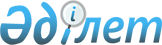 Қостанай облысының мемлекеттік орман қоры учаскелерінде орманды пайдаланғаны үшін 2021 жылға арналған төлемақы мөлшерлемелерін (түбірімен босатылатын сүрек үшін белгіленетін мөлшерлемелерді қоспағанда) бекіту туралы
					
			Мерзімі біткен
			
			
		
					Қостанай облысы мәслихатының 2021 жылғы 31 мамырдағы № 58 шешімі. Қазақстан Республикасының Әділет министрлігінде 2021 жылғы 9 маусымда № 22954 болып тіркелді. Мерзімі өткендіктен қолданыс тоқтатылды
      Қазақстан Республикасы Орман кодексіне, "Салық және бюджетке төленетін басқа да міндетті төлемдер туралы (Салық кодексі)" Қазақстан Республикасы Кодексінің 587-бабына, "Қазақстан Республикасындағы жергілікті мемлекеттік басқару және өзін-өзі басқару туралы" Қазақстан Республикасы Заңының 6-бабы 5-тармағына сәйкес Қостанай облыстық мәслихаты ШЕШТІ:
      1. Қостанай облысының мемлекеттік орман қоры учаскелерінде орманды пайдаланғаны үшін 2021 жылға арналған төлемақы мөлшерлемелері (түбірімен босатылатын сүрек үшін белгіленетін мөлшерлемелерді қоспағанда) бекітілсін:
      1) осы шешімнің 1-қосымшасына сәйкес ағаш шырындарын дайындау үшін;
      2) осы шешімнің 2-қосымшасына сәйкес жанама орман пайдалану үшін;
      3) осы шешімнің 3-қосымшасына сәйкес қосалқы сүрек ресурстарын дайындау үшін;
      4) осы шешімнің 4-қосымшасына сәйкес Қостанай облысының мемлекеттік орман қоры учаскелерін аңшылық шаруашылығының мұқтажы үшін, ғылыми-зерттеу, мәдени-сауықтыру, рекреациялық, туристік және спорттық мақсаттар үшін, ағаш және бұта тұқымдыларының отырғызу материалдары мен арнайы мақсаттағы плантациялық екпелерді өсіру үшін.
      2. Осы шешiм алғашқы ресми жарияланған күнiнен кейiн күнтiзбелiк он күн өткен соң қолданысқа енгiзiледi. Ағаш шырындарын дайындау үшін төлемақы мөлшерлемелері Жанама орман пайдалану үшін төлемақы мөлшерлемелері Қосалқы сүрек ресурстарын дайындау үшін төлемақы мөлшерлемелері Қостанай облысының мемлекеттік орман қоры учаскелерін аңшылық шаруашылығының мұқтажы үшін, ғылыми-зерттеу, мәдени-сауықтыру, рекреациялық, туристік және спорттық мақсаттар үшін, ағаш және бұта тұқымдыларының отырғызу материалдары мен арнайы мақсаттағы плантациялық екпелерді өсіру үшін төлемақы мөлшерлемелері
					© 2012. Қазақстан Республикасы Әділет министрлігінің «Қазақстан Республикасының Заңнама және құқықтық ақпарат институты» ШЖҚ РМК
				
      Қостанай облыстық мәслихаты сессиясының төрайымы 

К. Жанбыршина

      Қостанай облыстық мәслихаты хатшысының міндетін атқарушы 

Н. Утеулин
Мәслихаттың2021 жылғы 31 мамырдағы№ 58 шешіміне1 қосымша
Орман пайдалану түрлері
Ормандарды молықтыруға жұмсалған шығындар әдістері
Ормандарды молықтыруға жұмсалған шығындар әдістері
Орман пайдалану түрлері
Өлшем бірлігі
Төлемақы мөлшерлемесі (теңге)
Қайың шырыны дайындау
гектар
2896
Шайыр дайындау
гектар
5793Мәслихаттың2021 жылғы 31 мамырдағы№ 58 шешіміне2 қосымша
Орман пайдалану түрлері
Ормандарды молықтыруға жұмсалған шығындар әдістері
Ормандарды молықтыруға жұмсалған шығындар әдістері
Орман пайдалану түрлері
Өлшем бірлігі
Төлемақы мөлшерлемесі (теңге)
Шөп шабу, оның ішінде шабындық жерлердің сапалы жай-күйінің топтары бойынша:
жақсы 
гектар
3111
қанағаттанарлық
гектар
2333
нашар
гектар
1815
Мал жаю, оның ішінде ауыл шаруашылығы жануарларының топтары бойынша бір мал басының жайылымы:
Ірі мал: ірі қара мал, жылқы
бір бас
1452
Ірі қара малдың төлі
бір бас
726
Есек
бір бас
726
Ешкі
бір бас
1270
Қой 
бір бас
363
Ара ұялары мен омарта орналастыру 
1 омарта үшін
2593Мәслихаттың2021 жылғы 31 мамырдағы№ 58 шешіміне3 қосымша
№
Ағаш және бұта тұқымдарының атауы
Ормандарды молықтыруға жұмсалған шығындар әдістері
Ормандарды молықтыруға жұмсалған шығындар әдістері
№
Ағаш және бұта тұқымдарының атауы
Өлшем бірлігі
Төлемақы мөлшерлемесі (айлық есептік көрсеткіш)
1.
Қайың
Қайың
Қайың
1.
қабықтар
тонна
0,016
1.
бұтақтар
тонна
0,032
1.
томарлар
тонна
0,008
1.
тамырлар
тонна
0,048
1.
жапырақтар
тонна
0,024
1.
бүршіктер
килограмм
0,016
2.
Қарағай
Қарағай
Қарағай
2.
қабықтар
тонна
0,021
2.
бұтақтар
тонна
0,042
2.
томарлар
тонна
0,011
2.
тамырлар
тонна
0,063
2.
жапырақтар
тонна
0,032
2.
бүршіктер
килограмм
0,021
3.
Көктерек, терек
Көктерек, терек
Көктерек, терек
3.
қабықтар
тонна
0,011
3.
бұтақтар
тонна
0,022
3.
томарлар
тонна
0,01
3.
тамырлар
тонна
0,033
3.
жапырақтар
тонна
0,02
3.
бүршіктер
килограмм
0,011
4.
Сары қарағанның, бұта тектес талдардың, шырғанақтың, жүзгіннің, шеңгелдің және өзге де бұталардың бұтақтары
тонна
0,024Мәслихаттың2021 жылғы 31 мамырдағы№ 58 шешіміне4 қосымша
Орманды пайдалану түрлері
Ормандарды молықтыруға жұмсалған шығындар әдістері
Ормандарды молықтыруға жұмсалған шығындар әдістері
Орманды пайдалану түрлері
Өлшем бірлігі
Төлемақы мөлшерлемесі (теңге, айлық есептік көрсеткіш)
Ұзақ мерзімді орман пайдалану
Ұзақ мерзімді орман пайдалану
Ұзақ мерзімді орман пайдалану
Ағаш және бұта тұқымдыларының отырғызу материалдары мен арнайы мақсаттағы плантациялық екпелерді өсіру үшін
гектар
0 теңге
Аңшылық шаруашылығының мұқтажы үшін 
гектар
2593 теңге
Ғылыми-зерттеу, сауықтыру мақсаттары үшін 
гектар
1296 теңге
Мәдени-сауықтыру, рекреациялық, туристік және спорттық мақсаттар үшін
гектар
4929 теңге
Қысқа мерзімді орман пайдалану
Қысқа мерзімді орман пайдалану
Қысқа мерзімді орман пайдалану
Ғылыми-зерттеу, сауықтыру мақсаттары үшін 
адамнан әрбір болған күн үшін
0,1 айлық есептік көрсеткіш
Мәдени-сауықтыру, рекреациялық, туристік және спорттық мақсаттар үшін
адамнан әрбір болған күн үшін
0,1 айлық есептік көрсеткіш